11  мая 2017 года  № 19О назначении публичных слушаний по проекту решения Думы городского округа Красноуральск «О внесении изменений  в Устав городского округа Красноуральск»В соответствии с Федеральным законом от 06 октября 2003 года № 131-ФЗ «Об общих принципах организации местного самоуправления в Российской Федерации», Положением о порядке организации и проведения публичных слушаний  в городском округе Красноуральск, утвержденным решением Думы городского округа Красноуральск от 03.09.2013  № 199, в целях обеспечения участия населения городского округа Красноуральск в решении вопросов местного значения  ПОСТАНОВЛЯЮ:1. Назначить публичные слушания по обсуждению проекта решения Думы городского округа Красноуральск «О внесении изменений в Устав городского округа Красноуральск» (прилагается) и провести их 02 июня 2017 года в 17.00 час. по адресу: г. Красноуральск, пл. Победы, 1, кабинет № 406 (зал заседаний).2. Заявки на участие, предложения и рекомендации по обсуждаемому проекту решения принимаются по адресу: 624330,  г. Красноуральск, пл. Победы, 1, кабинет № 307 ежедневно с 8.30 час. до 17.30 час. кроме субботы и воскресения.  3. Утвердить  комиссию по проведению публичных слушаний в следующем составе:Грибов В.В. – Глава городского округа Красноуральск, председатель комиссии;		Члены комиссии:	Драбынин А.И.  – депутат Думы городского округа;Мурзин А.Г. – заместитель председателя Думы городского округа;Орёл В.В. – депутат Думы городского округа;Прозоров А.Ю.  – заведующий организационно-правового отдела аппарата Думы городского округа Красноуральск.4. Комиссии по проведению публичных слушаний  по обсуждению проекта решения Думы городского округа Красноуральск «О внесении изменений в Устав городского округа Красноуральск»:1) подготовить и провести публичные слушания по проекту решения Думы городского округа Красноуральск «О внесении изменений в Устав городского округа Красноуральск»    с участием жителей городского округа Красноуральск;2) опубликовать объявление о проведении публичных слушаний по проекту решения Думы городского округа Красноуральск «О внесении изменений в Устав городского округа Красноуральск» в газете «Красноуральский рабочий» и разместить его на официальном сайте Думы городского округа Красноуральск (http://dumakrur.ru);3) опубликовать решение Думы городского округа Красноуральск от 22 июня 2007 года № 568 «Об утверждении порядка учета предложений по проекту решения Думы городского округа Красноуральск о внесении изменений и (или) дополнений в Устав городского округа Красноуральск и участия граждан в их обсуждении» в газете «Красноуральский рабочий» и разместить его на официальном сайте Думы городского округа Красноуральск (http://dumakrur.ru);4) осуществить прием предложений и рекомендаций по выносимому на публичные слушания проекту решения;5) опубликовать заключение о результатах публичных слушаний в газете «Красноуральский рабочий» и разместить его на официальном сайте Думы городского округа Красноуральск (http://dumakrur.ru).5. Настоящее постановление вступает в силу со дня его подписания.6. Опубликовать настоящее постановление  в газете «Красноуральский рабочий» и разместить на официальном сайте Думы городского округа Красноуральск (http://dumakrur.ru).Глава городского округа Красноуральск                                                                        В.В. Грибов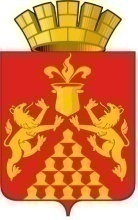 ГЛАВА  ГОРОДСКОГО  ОКРУГА  КРАСНОУРАЛЬСКПОСТАНОВЛЕНИЕ